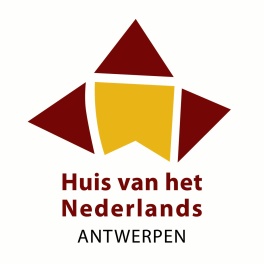 Boeken en Verhalen Samenleesgroep Taalpunt VredegerechtBEELDBOEKENHet cadeau. Rien BroereUitg. Zwijsen. Reeks NT2 inburgerij A2Een baby in de supermarkt. René AppelUitg. Zwijsen. Reeks NT2 Inburgerij A2Het verhaal van Marco. Johan Van CaeneghemUitgeverij Eenvoudig communiceren/lezen voor iedereenHet verhaal van …. Johan Van CaeneghemUitgeverij Eenvoudig communiceren/lezen voor iedereenVERHALEN - Lijst van boeken waaruit we (1 of meerdere) verhalen lazenVerhalen van Nasredin HodjaUitgeverij Eenvoudig communiceren/Lezen voor iedereenOnderweg. Tommy WieringaUitgeverij Eenvoudig communiceren/Lezen voor iedereenDe koningin eet konijn. Welmoed HomanWablieftDe taart van Tamid. Ria Massy WablieftHoe is ’t mogelijk! deel 3: Mag het ietsje meer zijn. 8 bijzondere verhalen uit de krant. Ria van Adrichemdeel 4: Blaffende agent en andere verhalen. Ria van Adrichem, Leonie vande Wetering eaDe Stiep educatiefHé ouwe. Vier verhalen over jong en oud. Jans Polling e.a.De Stiep educatiefWaar de vrouwen vandaan komen. Oude verhalen voor nieuwe lezers. Jeanne KurvertUitgeverij Coutinho (Bussum)BOEKENKerstekind. Diane De KeyzerWablieft De handen van Fatma. Fikri El AzouziWablieftDe laatste straatmuzikant. Ria MassyWablieftVoetstappen. Kader AbdollahEenvoudig communicerenDe buitenkant van meneer Jules. Diane BroeckhovenEenvoudig communicerenEen nieuwe toekomst. Gerda Van WageningenLeeskaravaan (Biblion)DICHTBUNDELS (ook met eenvoudige gedichten)Lees maar lang en wees gelukkig. Uitgeverij PLINT.Met gekleurde billen zou het gelukkiger leven zijn. Uitgeverij Averbode.